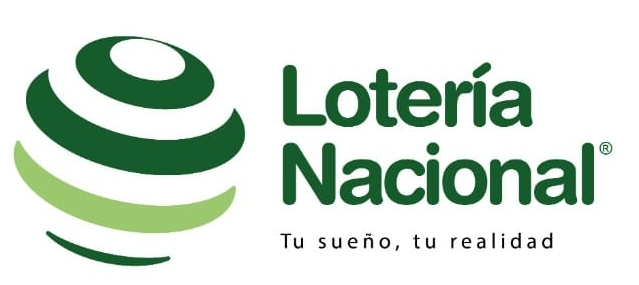 “NO EXISTEN ACTOS DE CLASIFICACIÓN DE INFORMACIÓN EN OCTUBRE 2021”